DĚJEPIS - 7. ROČNÍK9.-13.11. 2020Pracuj s učebnicí, všechny odpovědi najdeš na straně 10, 11, 12 a 13RANÝ STŘEDOVĚKV učebnici najdi odpovědi na následující otázky:Co je obvykle označováno jako začátek středověku? __________________________V jakém roce zanikla západořímská říše? ____________________________________Kdy probíhalo velké stěhování národů?  _____________________________________Před kým ustupovali Germáni? ____________________________________________Jak se řekne anglicky říše? ________________________________________________FRANSKÁ ŘÍŠEPřiřaď popisky k jednotlivým obrázkům:Bronzová soška Karla Velikého na koniKarel Veliký přijímá zprávu o vítězství nad muslimyTrůn Karla Velikého vystavený v CácháchFranská pěchotaPapež korunuje v roce 800 Karla Velikého císařem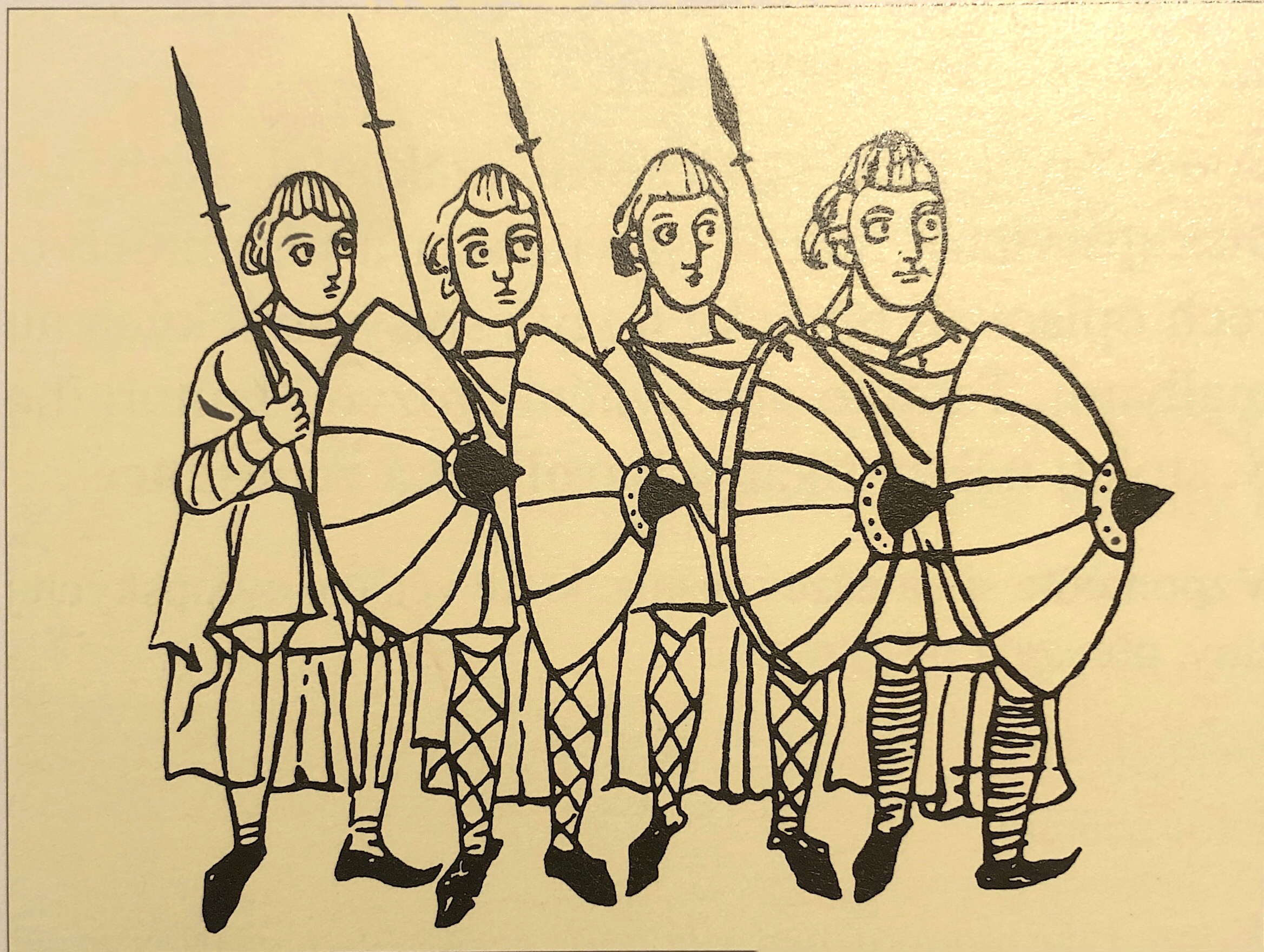 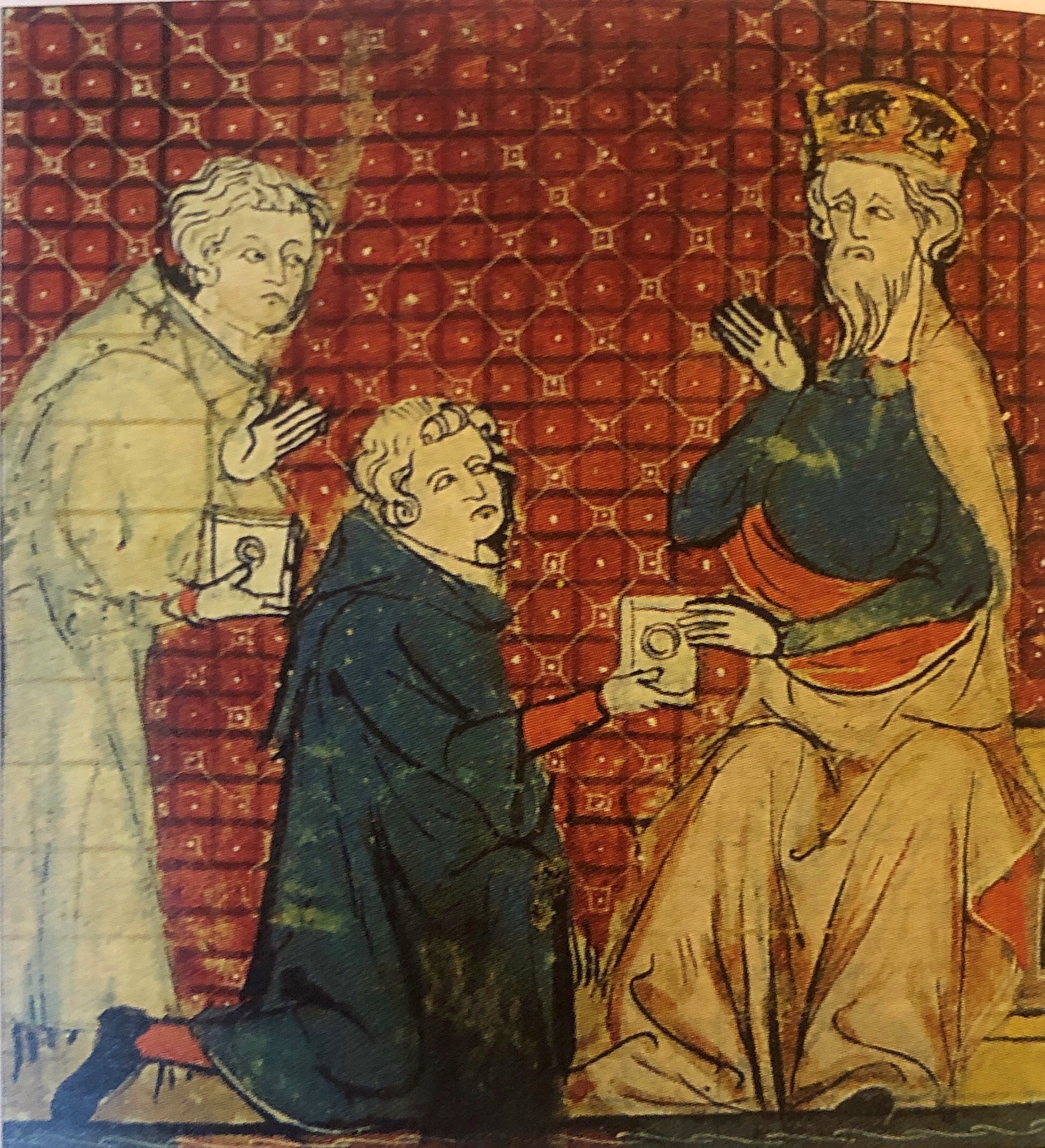 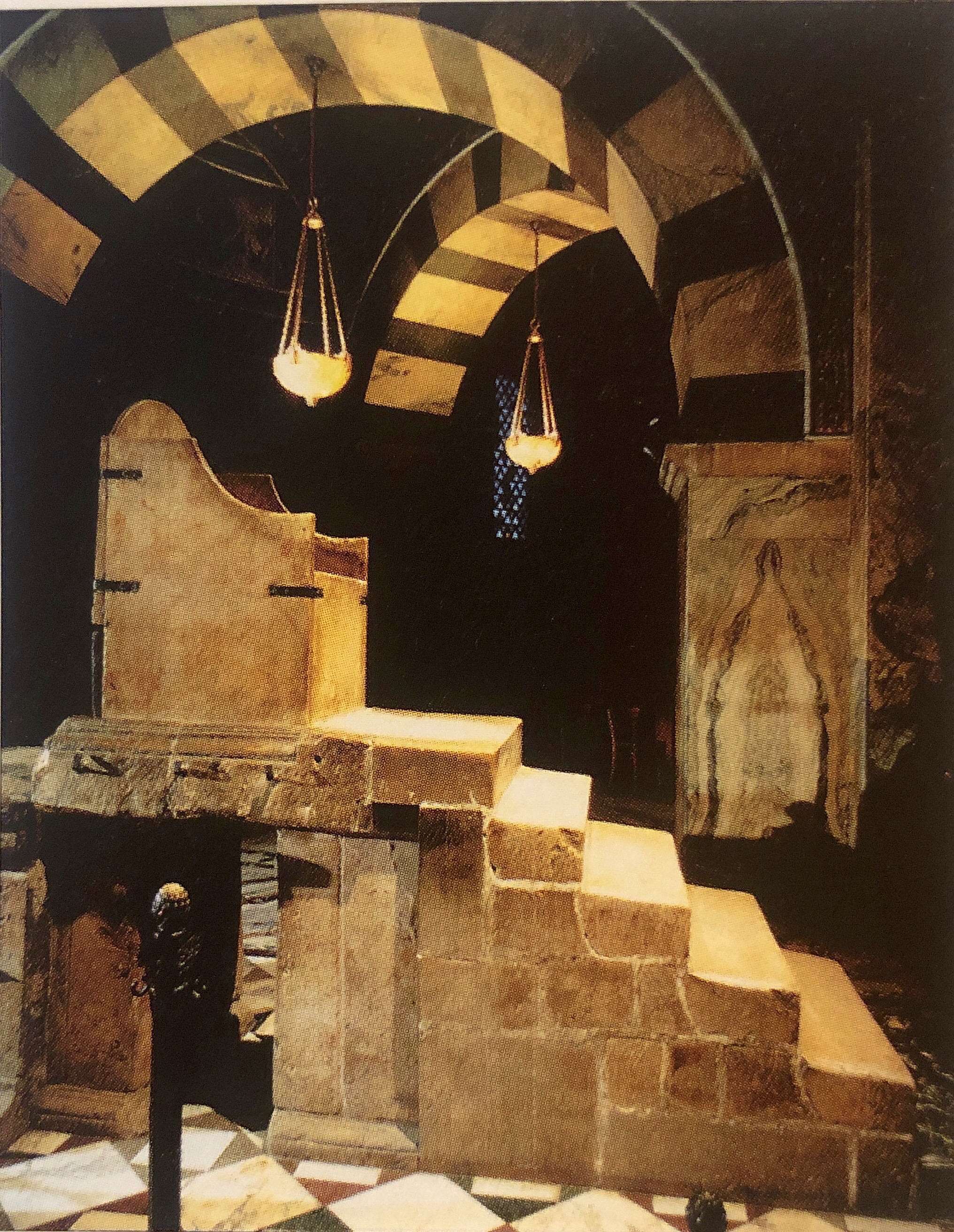 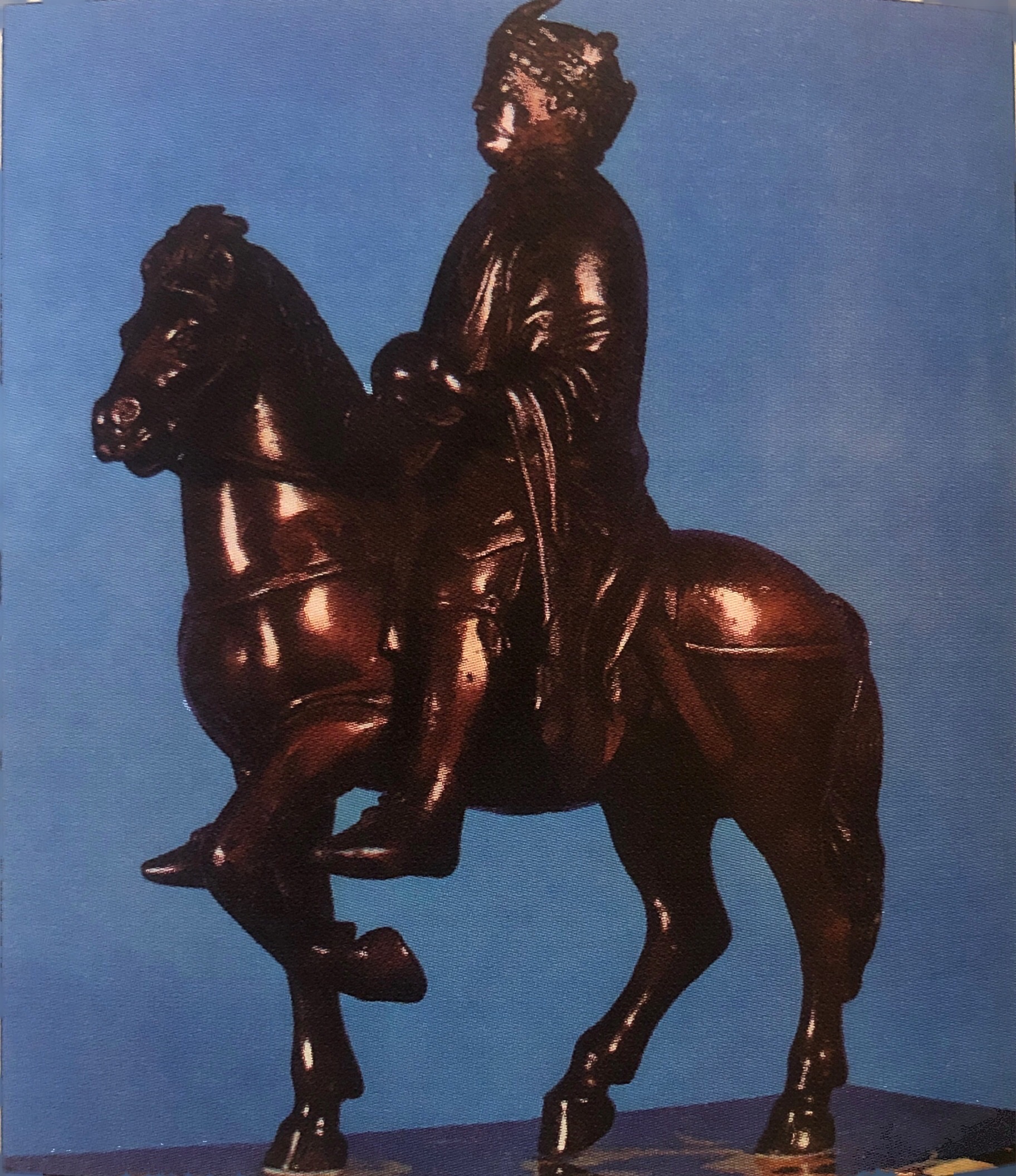 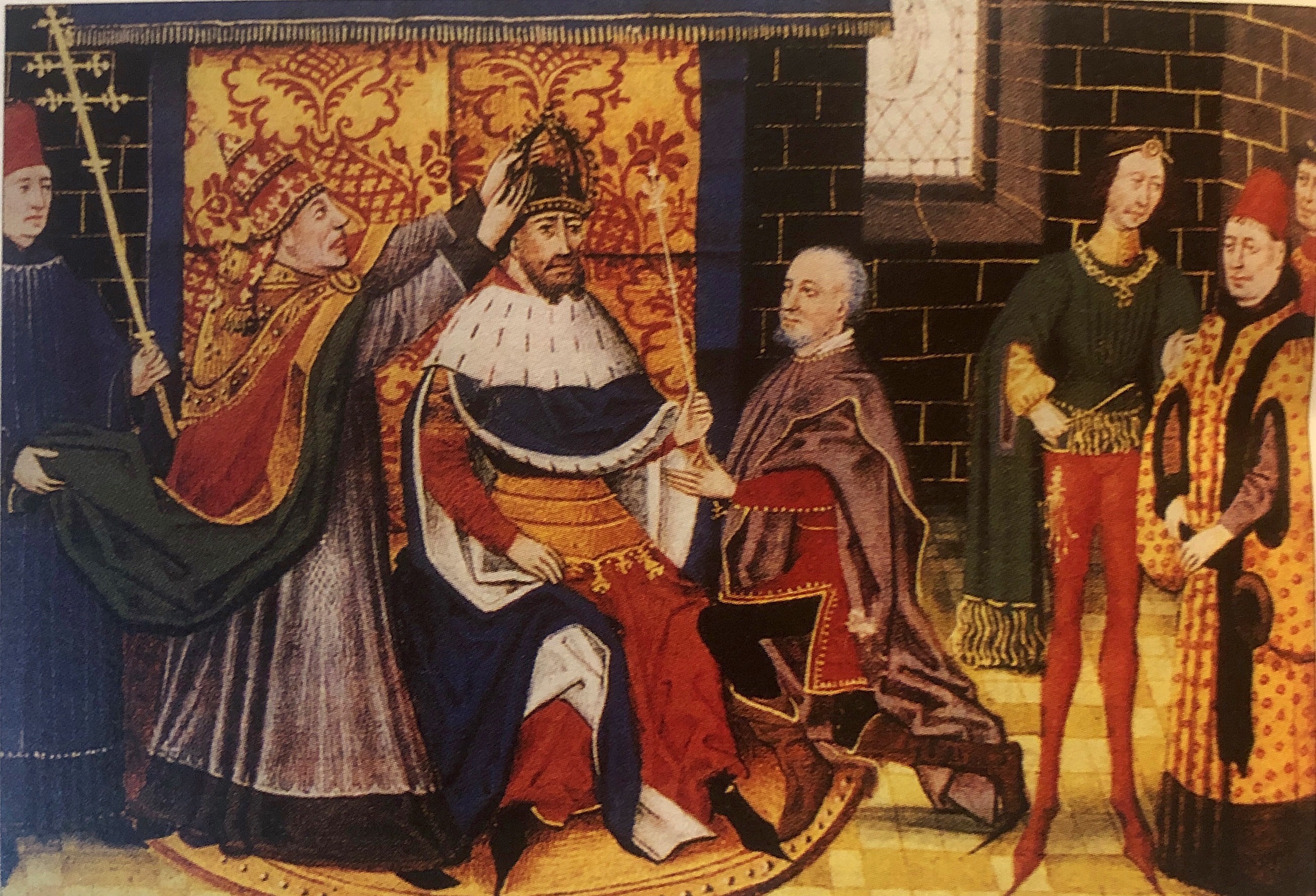 Kdo jsem?Nejvýznamnější panovník francké říše, který podporoval umění a vzdělanost. Na svůj dvůr zval významné učence a umělce své doby, zakládal školy a písařské dílny. Roku 800 byl korunován v Římě na císaře všech křesťanů.________________________________________________Pomocí učebnice doplň vhodně slova do textu:Frankové byli původně jedním ze silných ___________________ kmenů. Obývali území v povodí řeky ______________ . Zprvu žili v ________________, které ovládali náčelníci. Nejsilnější z nich porazil ostatní náčelníky a stal se králem všech Franků. Franská říše za vlády Karla VelikéhoKarel Veliký vládl v letech _______________________. Stal se prvním _________________________ v západní Evropě. Korunoval ho _________________ v bazilice sv. Petra v Římě v roce ________________ . Díky tomuto titulu se stal nejmocnějším panovníkem v Evropě. Karel Veliký ovládl značnou část ______________ a _______________ Evropy. Zároveň Karel zničil říši _______________.Na internetu zkus najít následující pojmy a vysvětli je:Tribut:  __________________________________________________________________________Pergamen: __________________________________________________________________________Falc:           __________________________________________________________________________Mozaika: __________________________________________________________________________Freska: __________________________________________________________________________